เมื่อวันที่ 4 ตุลาคม 2566 นายสมควร สุทันต์ ประธานเครือข่ายภาคประชาชน จังหวัดนครพนม
ได้เข้าร่วมประชุมกำนันผู้ใหญ่บ้าน ประจำเดือน ณ ตำบลนาถ่อน อำเภอธาตุพนม จังหวัดนครพนม และได้มีการแจกเอกสารสื่อประชาสัมพันธ์ ให้ความรู้เรื่องตรวจเช็กสิทธิผู้บริโภคในกิจการโทรคมนาคม การใช้โทรศัพท์เคลื่อนที่ เมื่อประสบปัญหาการใช้บริการโทรคมนาคม 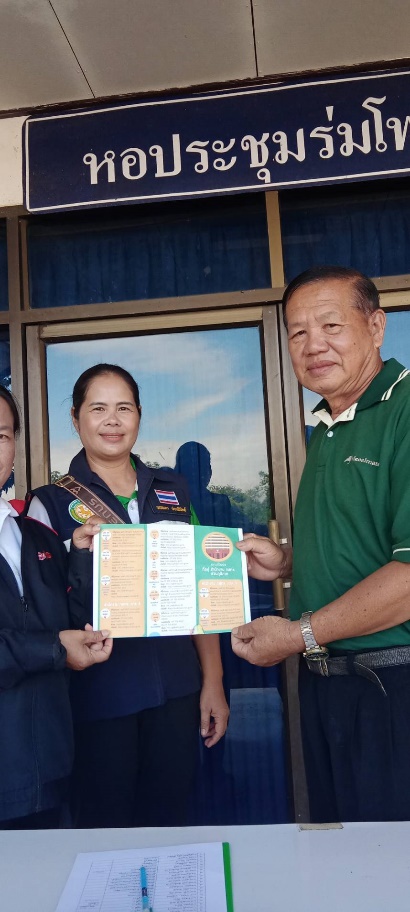 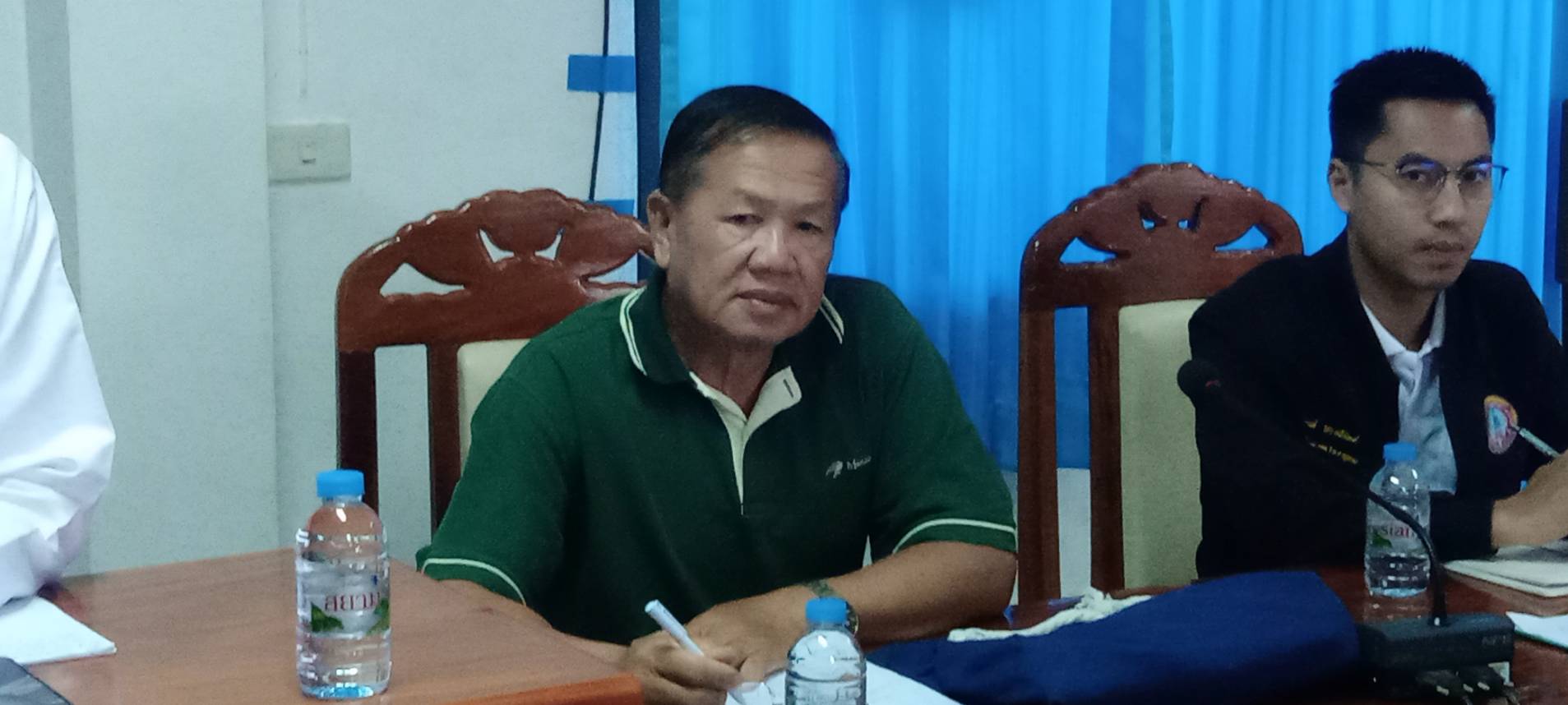 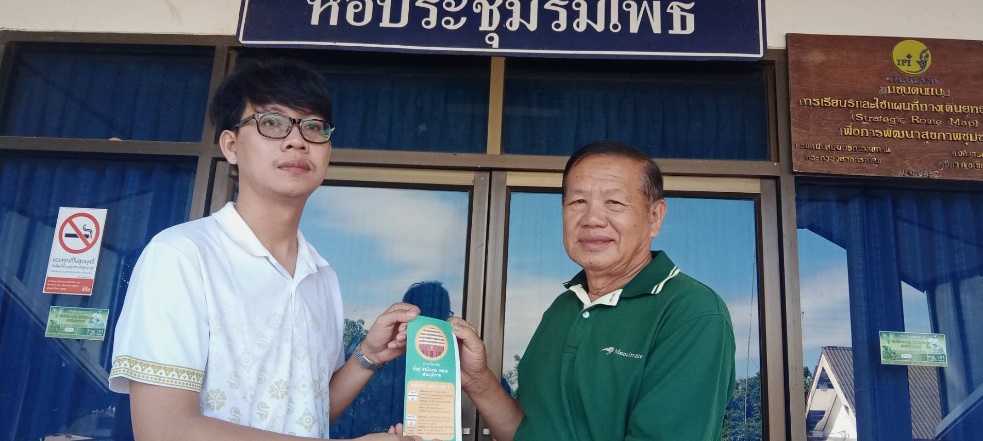 